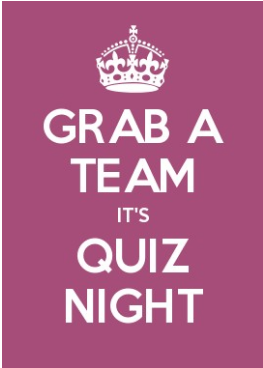 Friday January 31st Jan 20207:00 pm for a 7:15 pm startWest Hall.Ticket price includes a hot meal.No Licensed BarPlease complete the following form and return to the School West Office along with payment and meal options. Any donations for Raffle Prizes are gratefully received- Please bring along on the night or leave at the West Office for collection. Thank you.We would like to request ____ tickets at £13 per person. Up to 6 members per team.Team Name ________________________________________________Name of Contact ___________________________________________Address _____________________________________________________________________________________________________________Tel No_________________   Email ______________________ (please print)No of Vegetarian Meals                    No of Non- Vegetarian Meals                        I enclose £…………….. Cheques made payable to Ramsey Grammar School Association. There is no licensed bar this year but you are more than welcome to bring your own liquid refreshments and hire a glass for 50p